     طلب منح إجازة استثنائية لأعضاء هيئة التدريس السعوديين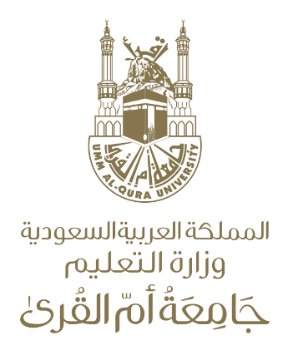 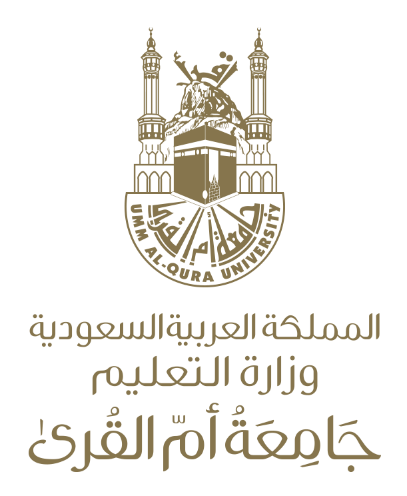 يعباً النموذج ويرسل قبل التمتع بالإجازة بمدة لا تقل عن شهر.مراعاة المادة ( 60 )  من اللائحة المنظمة لشؤون أعضاء هيئة التدريس السعوديين ومن في حكمهم والتي تنص على الأتي : يجوز بقرار من مدير الجامعة منح عضو هيئة التدريس ومن في حكمه لأسباب معقولة إجازة إستثنائية لا تزيد مدتها عن سته أشهر وخلال ثلاث سنوات بدون راتب ، ويجوز لمجلس الجامعة عند الاقتضاء الاستثناء من هذا الشرط على ألا تزيد مدة الاجازة عن سنة .معلومات عن عضو هيئة التدريس      يعبأ النموذج الكترونيا ويرسل بصيغة pdfموافقة الرئيس المباشرالمسمى الوظيفي : ...........................................................................      الإسم : ..........................................................................      التــــــوقــــــــــــــــــــيع: ...........................................................................      التاريخ:        /        /     14هـ                                                                                  موافقة صاحبة الصلاحيةالمسمى الوظيفي : ...........................................................................      الإسم : ..........................................................................      التــــــوقــــــــــــــــــــيع: ...........................................................................      التاريخ:        /        /     14هـ                                                                                  شؤون الموظفاتالموظفة المختصة/ الاسم: ........................................................  التوقيع:  .....................................	   التاريخ:      /     /     14هـعميد شؤون أعضاء هيئة التدريس والموظفين / الاسم: .....................................  التوقيع:  ............. التاريخ:       /     /     14هـ